PHẦN TRẮC NGHIỆM (20 điểm)Choose the best answer for each of the sentences below. 1. The earliest surviving examples of …………-built architecture date back six thousand years.A. stone		B. concrete 		C. masonry		D. metalANSWER: AArchaeologists recording evidences of ………… settlements have uncovered evidence of fairly extensive village complexes.A. Neolithic  		B. Paleolithic	C. Mesolithic		D. Megalithic	ANSWER: A3. The northern French …………… had funded much of this great Gothic work.A. vineyards	B. terraced fields		C. landscaped hills		D. cattle sheds  ANSWER: A4. In Grand Lycee Yersin, there is good cross ………., since the corridor giving access to the classrooms on levels two and three runs along the north side.A. ventilation			B. shade		C. screenD. nutritionANSWER: A5. A tower of Grand Lycee Yersin ………… the main stairs to the upper levels.A. housesB. excludes		C. hovers		D. soarsANSWER: A6. Where earlier churches expressed the spirit of the abbeys and the towns, much French architecture of the next century or two originated in the ……………….A. courtB. vineyardC. churchD. hospitalANSWER: A7. In England the solid ……………. architecture was replaced with much lighter structures.  A. Norman 	B. Byzantine 		C. Islamic	D. Renaissance ANSWER: A8. While the traces of earlier architecture are of intense academic interest, they supply us with little information as to how the building actually ………….. .A. looks	B. builds		C. conveys	D. retainsANSWER: A9. The French styles hardly touch Italy, as that region was so pervasively influenced by the many ……………. remains. A. Roman 	B. Greek 		C. Romanesque	D. Norman ANSWER: A10. Architecture is also recognized as having a socio-political function, reinforcing the ………….  of those who seek to organize the society in which they live.A. authorityB. responsibility	                       C. function                      	 D. principleANSWER: APHẦN TỰ LUẬN (80 điểm)READING COMPREHENSION (50 ms)Mirai House of ArchesDesigned on a small corner plot of 622 sqm within a residential villa layout, Mirai is a contextual house in response to the hot desert climate of Rajasthan, India. Based on the location, the southern and eastern sides have minimum open space with adjacent villas on those sides to be built in the future. The northern and western sides fronting a road junction have more open spaces with garden areas and existing trees.Planned for a family with 3 generations living together, the house has 3 levels with 4 bedrooms, 2 living rooms, a gym, and a study. A curvilinear punctuated envelope surrounds the house creating interstitial semi-open spaces all along the perimeter with deeper recesses on the garden-facing sides. This envelope reduces the heat gain substantially whilst providing sheltered open spaces around the house to each room. Designed to mitigate heat gain in response to the hot avid climate of its location, this envelope keeps the entire house cool in the hot summer months with temperatures in excess of 40°C for 8 months of the year. The design creates energy-efficient spaces with reduced heat gain and indirect natural light in each part of the house. Built of locally sourced bricks, sandstone and lime plaster with local craftsmen and contract labor from the immediate vicinity, water recycling, rainwater harvesting & solar panels for energy generation, the house is built sustainably and is climate responsive.Grammar (25 ms)Read the passage above to identify 5 phrases, in which underline participles (both present and past) and bold the nouns they modify.Example:unrelated objects contrasting forms derived from the depth of the imagination 1.….…………………………………………………………………………………………2. ……………………………………………………………………………………………3. ……………………………………………………………………………………………4. ……………………………………………………………………………………………5. ……………………………………………………………………………………………………Questions (25 điểm)Read the passage again and answer the questions.What is Mirai responsive to?….…………………………………………………………………………………………How far is it from Mirai to future adjacent villas and garden areas or existing trees? ….……………………………………………………………………………………………………………………………………………………………………………………….How does a curvilinear punctuated envelope surrounding the house function?..…………………………………………………………………………………………………………………………………………………………………………………………..What is this envelope used for? ….…………………………………………………………………………………………..What materials is Mirai built of?….…………………………………………………………………………………………Đáp án:It responds to the hot desert climate of Rajasthan, IndiaIts southern and eastern sides have minimum open space with adjacent villas, while its northern and western sides fronting a road junction have more open spaces with garden areas and existing trees.This creates interstitial semi-open spaces all along the perimeter with deeper recesses on the garden-facing sides. It reduces the heat gain substantially whilst providing sheltered open spaces around the house to each room.Built of locally sourced bricks, sandstone and lime plasterII. WRITING (30 ms)Answer the following questions in NOT more than 100 words.What created changes of French Gothic style? What are these changes?  ……………………………………………………….….……………………………………………………………………………………………………………………………………………………………………………………….….……………………………………………………………………………………………………………………………………………………………………………………….Đáp án:The features of Gothic architecture (60%)Language use and coherence (40%)Ngày biên soạn: 07 tháng 7 năm 2022	Giảng viên biên soạn đề thi:	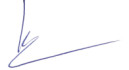 Phạm Thị Kim Yến  Ngày kiểm duyệt:  10/7/2022Trưởng Phó Bộ môn lý thuyết kiểm duyệt đề thi: 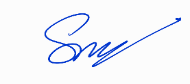 Ths. Cao Đình Sơn TRƯỜNG ĐẠI HỌC VĂN LANGTRƯỜNG ĐẠI HỌC VĂN LANGĐỀ THI KẾT THÚC HỌC PHẦNĐỀ THI KẾT THÚC HỌC PHẦNĐỀ THI KẾT THÚC HỌC PHẦNĐỀ THI KẾT THÚC HỌC PHẦNĐỀ THI KẾT THÚC HỌC PHẦNĐỀ THI KẾT THÚC HỌC PHẦNKHOA KIẾN TRÚCKHOA KIẾN TRÚCHọc kỳ:Học kỳ:3Năm học:2021 - 20222021 - 2022Mã học phần: DTA0190Tên học phần: Anh văn CNKT 1Tên học phần: Anh văn CNKT 1Tên học phần: Anh văn CNKT 1Tín chỉ: 2Tín chỉ: 2Khóa: hèKhóa: hèMã nhóm lớp HP:213_DTA0190_01213_DTA0190_01- Đề thi số: 02- Mã đề thi: - Mã đề thi: ………Thời gian làm bài: 60 (phút) 60 (phút) 60 (phút) 60 (phút) 60 (phút) 60 (phút) 60 (phút)Hình thức thi:Trắc nghiệm kết hợp tự luậnTrắc nghiệm kết hợp tự luậnTrắc nghiệm kết hợp tự luậnTrắc nghiệm kết hợp tự luậnTrắc nghiệm kết hợp tự luậnTrắc nghiệm kết hợp tự luậnTrắc nghiệm kết hợp tự luận